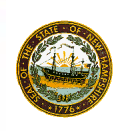 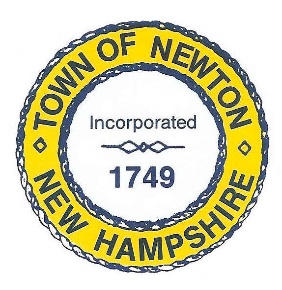     TOWN OF NEWTON, NH     Recreation Commission2 Town Hall RoadNewton, NH 03858Date: December 9, 2019Call to Order - 7:00 pmIn attendance – Chairman Vanessa Burrill (via phone), Vice Chairman Christine Kuzmitski (chairing the Meeting), Rick Faulconer, Peggy Connors (Alternate), and Patricia Masterson (recording minutes).  Approval of MinutesMs. Connors  made a Motion to approve the Minutes for November 18, 2019, and Mr. Faulconer seconded the Motion, which was unanimously approved. Vice Chair Kuzmitski  appointed Ms. Connors as a Voting Member for this meeting.Senior Holiday LuncheonThe response to the Senior Holiday Luncheon at Roma Restaurant was positive, and the event was well-attended. Volunteers worked hard ,with Vice Chair Kuzmitski, to put together gift bags for attendees. We will leave steak tips off the menu next year.EncumbrancesThe Recreation Commission will fund the Country Pond Lake Association, and the Country Pond beach sand in 2020. They took votes to encumber both amounts.Mr. Faulconer made a Motion to encumber $550 for sand from Landscapers Depot for next summer. Ms. Connors seconded the Motion, which passed unanimously with discussion. The funds were paid to Landscapers Depot, but the sand was never used so the funds were returned to be used in 2020.Mr. Faulconer made a Motion to fund the Country Pond Lake Host  program $200 for training residents to be Lake Inspectors and Weed Warriors. Ms. Connors seconded the Motion, which passed unanimously with no discussion.Recreation Commission December 9, 2019, Minutes, Page 2Annual ReportMs. Masterson distributed a copy of the 2018 Recreation Commission summary from the Town Annual Report and asked the Commission to review the document and make revisions for the 2019 Annual Report. Winter EventsMs. Connors checked  ice skating possibilities for a winter event. We can rent the ice hourly, but skaters will have to rent their own skates.Should we have a Winter event for Seniors, such as making wreaths and holiday greens at the Newton Greenhouse? Ms. Kuzmitski will ask Tom McElroy at Newton Greenhouse if this project is a possibility for a Valentines event.Ms. Kuzmitski researched possibilities for a movie event during school vacation. Vision Max in Amesbury can provide tickets Monday through Thursday at $5 each and Sunday at $6 each. Perhaps we would like to offer families two tickets per family for school vacation (February 24 – March 1). Ms. Kuzmitski will ask the cinema for an invoice with exact dates.Ms. Kuzmitski made a Motion to spend $1200 for 200 tickets at $6.00 each for movie tickets to be distributed to residents in the Spring. Ms. Connors seconded the Motion, which passed unanimously with no discussion. Ms. Connors made a Motion to adjourn the Meeting at 7:50 p.m.  Mr. Faulconer seconded the Motion, which passed unanimously with no discussion.THE NEXT MEETING WILL BE HELD ON January 6, 2020, at 7:00 p.m. in the REAR of the TOWN HALL.Respectfully Submitted,Patricia MastersonSecretary, Recreation CommissionPosted on 12/5/2019 Newton Town Hall and Official Town website www.newton-nh.gov.